19 апреля на территории Надзорненского сельсовета прошел краевой автопробег«Эх, путь дорожка фронтовая»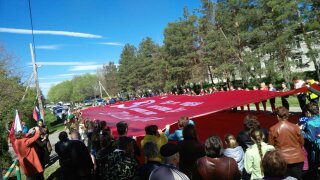 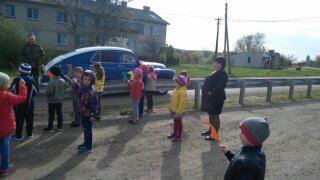 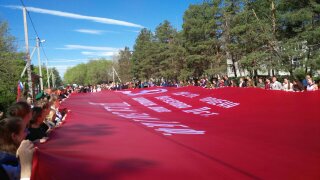 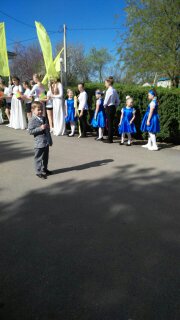 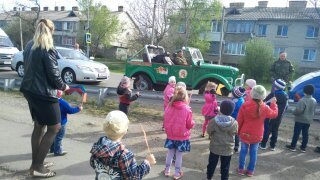 